									ПРОЄКТ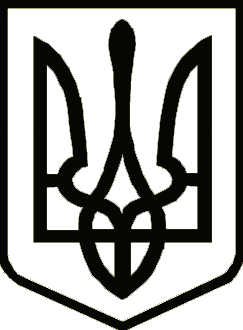   УКРАЇНА ЧЕРНІГІВСЬКА РАЙОННА РАДАЧЕРНІГІВСЬКОЇ ОБЛАСТІ					      Р І Ш Е Н Н Я( п’ята  сесія восьмого скликання)         лютого 2021  року м. ЧернігівПро передачу нерухомого майна зі спільної власності територіальних громад міст та сіл Городнянського району у комунальну власність Седнівської селищної  територіальної громади Розглянувши рішення п’ятої сесії восьмого скликання Седнівської селищної ради від 25 січня 2021 року «Про порушення клопотання перед Чернігівською районною радою про передачу майна та надання згоди на його прийняття в комунальну власність Седнівської селищної територіальної громади», відповідно до статті 43, частини 5 статті 60, пункту 10 Розділу V «Прикінцеві та перехідні положення» Закону України «Про місцеве самоврядування в Україні», законів України «Про добровільне об’єднання територіальних громад», «Про внесення змін до деяких законів України щодо впорядкування окремих питань організації та діяльності органів місцевого самоврядування і районних державних адміністрацій» № 1009-ІХ, районна рада вирішила:Передати безоплатно із спільної власності територіальних громад міста та сіл Городнянського району у комунальну власність Седнівської селищної територіальної громади нерухоме майно згідно з додатком. Комунальному закладу «Центр з обслуговування закладів освіти» Городнянської районної ради Чернігівської області забезпечити передачу майна, зазначеного у додатку до цього рішення, відповідно до вимог чинного законодавства.Уповноважити для участі в роботі комісії з питань передачі майна, зазначеного у додатку до цього рішення -  депутата районної ради, голову постійної комісії районної ради з питань комунальної власності, житлово-комунального господарства, транспорту та інфраструктури Халімона М.В.; начальника відділу комунального майна виконавчого апарату районної ради Хренову Н.Г.; депутата районної ради члена постійної комісії районної ради з питань комунальної власності, житлово-комунального господарства, транспорту та інфраструктури Картуна О.В. та голову ліквідаційної комісії, директора комунального закладу «Центр з обслуговування закладів освіти» Городнянської районної ради Грабовець Ю.В..4. Контроль за виконанням цього рішення покласти на постійну комісію районної ради з питань комунальної власності, житлово - комунального господарства, транспорту та інфраструктури.Голова районної ради						              М. Ф. СиленкоПодає:Голова комісії з реорганізації                                                Денис КАМКОГороднянської районної державної адміністраціїПідготувала:Голова ліквідаційної комісії, директор КЗ «Центр з обслуговування закладів освіти»                 Юлія ГРАБОВЕЦЬГороднянської районної радиПогодження:Голова комісії з припинення в порядку реорганізації юридичної особи - сектору освіти, культури, молоді та спорту                                                                   районної державної адміністрації                                     Світлана ШПІГАРПерший заступник головирайонної державної адміністрації                                                 Ігор БЕРЕБЕРАГолова комісії з припинення в порядкуреорганізації юридичної особи, начальник фінансового відділу районної державної адміністрації                                      Олена АНДРУЩЕНКОГоловний спеціаліст-юрисконсульт апарату районної державної адміністрації                                             Марина МАКЛЮКДодаток до рішення Чернігівської                районної ради    від  ____  лютого 2021 року «Про   передачу  нерухомого  майна  зі спільної власності територіальних громад міста   та  сіл  Городнянського району у   комунальну власність Седнівської селищної   територіальної громади»Перелік нерухомого майна, яке підлягає передачі із спільної власності територіальних громад міста та сіл Городнянського району у комунальну власність Седнівської селищної   територіальної громадиГолова ліквідаційної комісії, директор КЗ «Центр з обслуговування закладів освіти»                 Юлія ГРАБОВЕЦЬГороднянської районної ради№п/пНазва об’єктаІнвентарний номерМісце знаходженняРік введення в експлуатаціюБалансовавартість123456Будівля школи10300001с.В.Дирчин1975299915,00Паркан металевий10300003с.В.Дирчин198514316,00Сарай господарчий10300002с.В.Дирчин19765133,00Бруси гімнастичні 10490064с.В.Дирчин386,00Бруси паралельні10400025с.В.Дирчин261,00Бруси різновидні10400024с.В.Дирчин292,00Котел опалювальний с.В.Дирчин2924,00Котел опалювальнийс.В.Дирчин394,00Спортивне містечко 10400023с.В.Дирчин344,00Шафа ШЖЕ - 08510450019с.В.Дирчин395,00